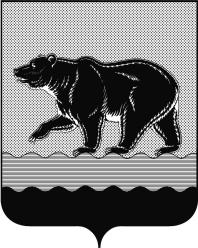 СЧЁТНАЯ ПАЛАТАГОРОДА НЕФТЕЮГАНСКА16 микрорайон, 23 дом, помещение 97, г. Нефтеюганск, 
Ханты-Мансийский автономный округ - Югра (Тюменская область), 628310тел./факс (3463) 20-30-55, 20-30-63 E-mail: sp-ugansk@mail.ruwww.admugansk.ruЗаключение на проект изменений в муниципальную программу«Развитие жилищной сферы города Нефтеюганска»Счётная палата города Нефтеюганска на основании статьи 157 Бюджетного кодекса Российской Федерации, Положения о Счётной палате города Нефтеюганска, рассмотрев проект изменений в муниципальную программу города Нефтеюганска «Развитие жилищной сферы в городе Нефтеюганске» (далее по тексту – проект изменений), сообщает следующее:1. При проведении экспертно-аналитического мероприятия учитывалось наличие экспертизы:1.1. Департамента финансов администрации города Нефтеюганска на предмет соответствия проекта изменений бюджетному законодательству Российской Федерации и возможности финансового обеспечения его реализации из бюджета города Нефтеюганска.1.2. Департамента экономического развития администрации города Нефтеюганска на предмет соответствия:- проекта изменений Порядку принятия решения о разработке муниципальных программ города Нефтеюганска, их формирования, утверждения и реализации, утверждённому постановлением администрации города Нефтеюганска от 18.04.2019 № 77-нп «О модельной муниципальной программе города Нефтеюганска, порядке принятия решения о разработке муниципальных программ города Нефтеюганска, их формирования, утверждения и реализации» (далее по тексту – Порядок от 18.04.2019 № 77-нп):- программных мероприятий целям муниципальной программы;- сроков реализации муниципальной программы задачам;- целевых показателей, характеризующих результаты реализации муниципальной программы, показателям экономической, бюджетной и социальной эффективности;- требованиям, установленным нормативными правовыми актами в сфере управления проектной деятельностью.2. Представленный проект изменений соответствует Порядку от 18.04.2019 № 77-нп.	3. Проектом изменений планируется:3.1. В таблице 2 «Перечень основных мероприятий муниципальной программы»:3.1.1. По подпрограмме I «Стимулирование развития жилищного строительства»:3.1.1.1. Мероприятию 1.2 «Проектирование и строительство инженерных сетей для увеличения объёмов жилищного строительства» ответственному исполнителю - департаменту градостроительства и земельных отношений администрации города Нефтеюганска уменьшить расходы в 2021 году, выделенные за счёт средств местного бюджета на 3 151,688 тыс. рублей по причине перераспределения средств на реализацию мероприятия 1.5 «Освобождение земельных участков, планируемых для жилищного строительства и комплекса мероприятий по формированию земельных участков для индивидуального жилищного строительства» на выполнение работ по подготовке проектной документации по сносу объектов муниципальной собственности, в целях обеспечения размещения объектов жилищного строительства в границах проекта планировки территории микрорайонов 17 и 17А.    3.1.1.2. Мероприятию 1.4 «Предоставление субсидии застройщикам (инвесторам) на возмещение части затрат, понесенных застройщиком (инвестором) на выплату собственникам выкупной стоимости жилых помещений из расселяемого аварийного жилищного фонда, на возмещение стоимости (себестоимости) строительства (приобретения) квартир, передаваемых застройщиком (инвестором) в орган местного самоуправления во исполнение обязательств по заключенным договорам о развитии застроенной территории» соисполнителю – департаменту муниципального имущества администрации города Нефтеюганска (далее по тексту – ДМИ) увеличить средства в общей сумме 4 342,526 тыс. рублей, в том числе за счёт средств бюджета автономного округа в сумме 3 951,607 тыс. рублей, средств местного бюджета в сумме 390,919 тыс. рублей, на предоставление субсидии.3.1.2. По подпрограмме II «Переселение граждан из непригодного для проживания жилищного фонда» мероприятию 2.1 «Приобретение жилья, в целях реализации полномочий в области жилищных отношений, установленных законодательством Российской Федерации» соисполнителю – ДМИ уменьшить расходы в общей сумме 4 342,526 тыс. рублей, в том числе за счёт средств бюджета автономного округа в сумме 3 951,607 тыс. рублей, средств местного бюджета в сумме 390,919 тыс. рублей, выделенные для проведения окончательного расчёта по муниципальным контрактам, заключенным в 2015 года на приобретение квартир по адресу г. Нефтеюганск, мкр. 17, дом 3, корпус 2, в связи с вступлением в силу определения Арбитражного суда Ханты-Мансийского автономного округа – Югры по делу № А75-8233/2016 о внесении изменения в реестр требований о передаче жилых помещений общества с ограниченной ответственностью «СибНефтеПромСтрой» с указанием фактической стоимости жилых помещений по причине уменьшения площадей, введённых в эксплуатацию.  3.2. В таблице 4 «Характеристика основных мероприятий муниципальной программы, их связь с целевыми показателями» по подпрограмме I «Стимулирование развития жилищного строительства» мероприятию 1.5.  «Освобождение земельных участков, планируемых для жилищного строительства и комплекса мероприятий по формированию земельных участков для индивидуального жилищного строительства» добавлен показатель 1. Объём жилищного строительства, млн. кв. м в год. Аналогичное изменение содержится в таблице 2 «Перечень основных мероприятий муниципальной программы». 4. Финансовые показатели, содержащиеся в проекте изменений, соответствуют расчётам, предоставленным на экспертизу.По итогам проведения финансово-экономической экспертизы, предлагаем направить проект изменений на утверждение.Председатель 								             С.А. Гичкина Исполнитель:инспектор инспекторского отдела № 2Счётной палаты города НефтеюганскаГлазунова Галина МихайловнаТел. 8(3463)203065Исх. СП- 366 -1 от 07.10.2021